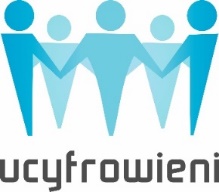 Bezpłatne warsztaty z obsługi komputera i Internetu 
dla mieszkańców województwa łódzkiego w wieku 45+Zakres:-	podstawowa obsługa komputera i Internetu, - 	udział w konferencji z ciekawymi gośćmi i interesującymi prelegentami wmaju 2019 r. związanej z obchodami Światowego Dnia Społeczeństwa Informacyjnego- 	udział w aktywnościach dodatkowych mających na celu zapoznania się z nowoczesnymi technologiami 
oraz wykorzystanie nabytych umiejętności w praktycePlanowane terminywarsztatów: I	grupa - 06,13,20,27 lutego		sala 219II	grupa - 07, 14, 21,28 lutego 		sala 219III	grupa - 06, 13, 20,27marca		sala 219IV	grupa - 07, 14, 21,28marca 		sala 219V	grupa - 03,10,17,24 kwietnia		sala 219VI	grupa - 04,11, 18,25 kwietnia		sala 219VII	grupa - 08,15,22,29 maja		sala 219	VIII	grupa - 05,12,19,26 czerwca		sala 219		IX	grupa - 04,11, 18,25września		sala 219	X	grupa - 05,12,19,26 września		sala 219	XI	grupa - 02,09,16,23 października		sala 219	XII	grupa - 03,10, 17,24października		sala 219	XIII	grupa - 06, 13, 20,27listopada		sala 219XIV	grupa - 07, 14, 21,28listopada		sala 219Z przyczyn niezależnych od organizatora przewiduje się niewielkie zmiany terminów, o których niezwłocznie zostaną poinformowani uczestnicy warsztatów. 	Liczba miejsc:ogółem wynosi 140,maksymalnie 10 w każdej grupieDodatkowo zostanie utworzona Lista rezerwowaMiejsce warsztatów: 	Urząd Marszałkowski Województwa Łódzkiego,90-051 Łódź, al. Piłsudskiego 8Czas trwania warsztatów:4 spotkania w miesiącu po 4 godziny lekcyjne z trzydziestominutową przerwą, 
                                            w godzinach 09.30 - 13.00Adresaci warsztatów:mieszkańcy Województwa Łódzkiego 45+, którzy pragną stać się „Ucyfrowieni”.Każdy uczestnik warsztatów otrzyma prestiżowy dyplom Marszałka Województwa Łódzkiego!Nabór uczestników odbywa się w sposób ciągłyW celu dokonania zapisu prosimy okontakt osobisty lub telefoniczny:Urząd Marszałkowski Województwa ŁódzkiegoDepartament CyfryzacjiWydział Społeczeństwa Informacyjnego90-051 Łódź, al. Piłsudskiego 8tel.  42 663 37 10 lub 42 291 97 38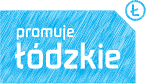 